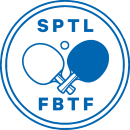 Syysliittokokous 2019Aika:	27.10.2019 klo 16:00	Paikka: Helsinki, Ruskeasuo	1§ Kokouksen avaus, Pöytätennisliiton puheenjohtajaEsko Heikkinen avasi syysliittokokouksen klo 16:032§ Edustajien valtakirjojen tarkastaminen ja läsnäolijoiden toteaminenKokouksessa oli edustettuna 6 seuraa:Maraton (Jens Weckström)Pöytätennis Espoo (Kimmo Pihkala)Oulun Pöytätennis-86 (Kimmo Pihkala)Kosken Kaiku (Tero Naumi)Tikkurilan Pöytätennis -70 (Pirkko Mäkinen)Atlas pöytätennis (Stefan Nordin)Lisäksi läsnä kokouksessa ilman äänestysoikeutta olivat seuraavat henkilöt:Matti Kurvinen, Matti Kolppanen, Esko Heikkinen, Mika Räsänen, Bahman Khosravi3§ Kokouksen järjestäytyminenKokouksen puheenjohtajaksi valittiin Tero Naumisihteeriksi valittiin Mika Räsänenpöytäkirjantarkastajiksi ja ääntenlaskijoiksi valittiin Jens Weckström ja Matti Kolppanen4§ Kokouksen laillisuuden toteaminenKokous todettiin laillisesti koolle kutsutuksi5§ Kokouksen työjärjestyksen vahvistaminenKokouksen työjärjestys vahvistettiin6§ Vuoden 2020 toimintasuunnitelman vahvistaminenPöytätennisliiton vuoden 2020 toimintasuunnitelma vahvistettiin esityksen mukaisesti. 7§ SPTL:n liittymis-, jäsen, kilpailu- ja muiden maksujen vahvistaminenSuomen Pöytätennisliiton perimät maksut pidetään ennallaan. Maksut löytyvät liiton nettisivuilta osoitteesta www.sptl.fi8§ Vuoden 2019 talousarvion vahvistaminenVuoden 2019 talousarvio hyväksyttiin esityksen mukaisesti. Ensi vuoden talousarvion loppulukemaksi on -9200€.9§ Päätetään liittohallituksen puheenjohtajan, varapuheenjohtajan, hallituksen jäsenten ja tilintarkastajan palkkiot.Puheenjohtajille ja hallituksen jäsenille ei makseta erillistä korvausta. Tilintarkastajalle maksetaan palkkio kohtuullisen laskun mukaisesti 10§ Valitaan liittohallitukselle puheenjohtaja, varapuheenjohtaja sekä neljän (4) erovuoroisen liittohallituksen jäsenen tilalle uudet jäsenet ja yhdeksi vuodeksi neljä (4) varajäsentä, joiden toimikausi alkaa välittömästi kokouksen jälkeen.Erovuorossa hallituksen jäsenistä olivat Kimmo Arenius, Kimmo Pihkala, Måns Holmberg, Pasi Valasti.Esitettiin edellä mainittujen neljän henkilön uudelleen valintaa. Esitys hyväksyttiin.  Varajäseniksi valittiin seuraavassa järjestyksessä neljä henkilöä: Aleksi Mustonen, Jyrki Nummenmaa, Henri Pelkonen ja Toni Soine11§ Valitaan yksi (1) tilintarkastaja ja hänelle henkilökohtainen varamies tarkastamaan liiton seuraavan tilikauden tilejä ja hallintoaTilintarkastajaksi valittiin Stefan Söderberg (KHT) ja hänen varamieheksi Pauli Jokinen (KHT) 12§ Liittokokouksen käsiteltäväksi määräaikaan mennessä tulleet asiatMääräaikaan mennessä (1kk ennen kokousta) ei tullut muita käsiteltäviä asioita13§ Kokouksen päättäminenKokous päättyi 16:45